                                    REPUBLIKA E SHQIPËRISË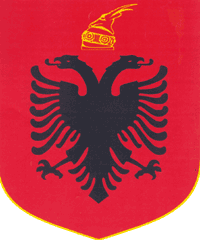 KOMISIONI QENDROR I ZGJEDHJEVEV E N D I MPËR DISA SHTESA NË UDHËZIMIN Nr. 5, DATË 22.04.2015 “PËR ORGANIZIMIN E PUNËS NË VENDIN E NUMËRIMIT TË VOTAVE, RADHËN E VEPRIMEVE GJATË DORËZIMIT TË MATERIALEVE ZGJEDHORE, NUMËRIMIT TË VOTAVE DHE NXJERRJES SË REZULTATIT TË ZGJEDHJEVE PËR ZONËN E ADMINISTRIMIT ZGJEDHOR”Komisioni Qendror i Zgjedhjeve, në mbledhjen e tij të datës 21.06.2017, me pjesëmarrjen e:Klement        	ZGURI -		KryetarDenar		BIBA -			Zv/KryetarBledar		SKENDERI -		AnëtarEdlira 		JORGAQI -		AnëtareGëzim 		VELESHNJA -		AnëtarHysen		OSMANAJ -		AnëtarVera		SHTJEFNI -		AnëtareShqyrtoi çështjen me: OBJEKT:	Për disa shtesa në Udhëzimin nr. 5, datë 22.04.2015 “Për organizimin e punës në vendin e numërimit të votave, radhën e veprimeve gjatë dorëzimit të materialeve zgjedhore, numërimit të votave dhe nxjerrjes së rezultatit të zgjedhjeve për zonën e administrimit zgjedhor”.BAZA LIGJORE:  	Neni nenit 21, pika 1, nenit 23, pika 1, germa a, nenit 119, pika 2, neni 122, pika 4, të ligjit Nr. 10019, datë 29.12.2008 “Kodi Zgjedhor i Republikës së Shqipërisë”, i ndryshuar.Komisioni Qendror i Zgjedhjeve pasi shqyrtoi dokumentacionin e paraqitur si dhe dëgjoi diskutimet e përfaqësuesve të partive politike, VËRENNë nenin 94, pika 4, nenit 95, pika 5, nenit 115, nenit 116, nenit 116/1 nenit 117, nenit 118, nenit 119, nenit 120, nenit 121, dhe nenit 122 të Kodit Zgjedhor, janë përcaktuar rregullat për mënyrën e organizimit të punës, radhën e veprimeve gjatë dorëzimit të materialeve zgjedhore nga Komisioni i Qendrës së Votimit në Vendin e Numërimit të Votave, për detyrat dhe mënyrën e funksionimit të KZAZ-së dhe të anëtarëve të grupit të numërimit të votave gjatë procesit të numërimit të votave dhe nxjerrjes së rezultatit të zgjedhjeve, pajisjen me kopje te tabelave të rezultatit subjekteve zgjedhore, për Zonën e Administrimit Zgjedhor.Për përmbushjen e detyrimeve ligjore që rrjedhin nga dispozitat sipërcituar KQZ ka miratuar udhëzimin nr. 5, datë 22.04.2015 “Për organizimin e punës në vendin e numërimit të votave, radhën e veprimeve gjatë dorëzimit të materialeve zgjedhore, numërimit të votave dhe nxjerrjes së rezultatit të zgjedhjeve për zonën e administrimit zgjedhor”.Referuar nenit 23, pika 4 të Kodit Zgjedhor, aktet normative të KQZ-së, kanë karakter të përhershëm dhe zbatohen si rregull për të gjitha llojet e zgjedhjeve. Këto akte rishikohen në rast të ndryshimit të ligjit apo për shkaqe të tjera që përligjin ndryshimin e tyre. Në lidhje me momentin e nxjerrjes së rezultatit të zgjedhjeve nga Grupi i Numërimit, dhe nga KZAZ-ja si dhe nisur nga problematikat e shfaqura në zgjedhjet e fundit, OSBE-ODIHR, në raportin përfundimtar për monitorimin e zgjedhjeve të vitit 2015, ka rekomanduar pajisjen e vëzhguesve të akredituar me kopje te tabelave të rezultatit.Rekomandimi nr.23 i Raportit final te OSCE/ODIHR, thekson: “Vëmendje duhet t'i jepet rritjes së transparencës së procesit të tabulimit të rezultateve, përfshirë gjatë hedhjes të të dhënave të rezultateve në KZAZ-ve. Të gjithë vëzhguesit duhet të kenë të drejtë të marrin kopjet e certifikuara të rezultateve”. Gjithashtu në disa takime të organizuara nga OSCE me vëzhguesit vendorë, këta të fundit i kërkojnë KQZ-së të vlerësojë mundësinë e miratimit të një vendimi të posaçëm mbi vëzhgimin e procedurave të numërimit të votave nga vëzhguesit vendor, dhe konkretisht rekomandimi i 6 i tyre parashikon: “Afishimi i procesverbalit të numërimit të votave në ambientet e brendshme dhe të jashtme të Vendit të Numërimit të Votave, që vëzhguesit të kenë mundësinë ta shohin nga afër”. Për sa më lartë, me qellim krijimin e mundësisë që të gjithë vëzhguesit e akredituar, të njihen me rezultatin për çdo subjekt zgjedhor, në udhëzimin nr. 5, datë 22.04.2013 “Për organizimin e punës në vendin e numërimit të votave, radhën e veprimeve gjatë dorëzimit të materialeve zgjedhore, numërimit të votave dhe nxjerrjes së rezultatit të zgjedhjeve për zonën e administrimit zgjedhor”.” lind e nevojshme që në nenin 20 “Nxjerrja e rezultatit të zgjedhjeve nga Grupi i Numërimit”, pas pikës 5 të shtohet pika 5/1 me këtë përmbajtje: “KZAZ merr masat për të afishuar në një vend të përshtatshëm për tu parë nga të gjithë vëzhguesit e akredituar, kopje të tabelës së rezultatit, të vulosura nga sekretari i KZAZ-së me vulën e KZAZ-së”. Në nenin 24 “Nxjerrja e tabelës përmbledhëse të rezultateve nga KZAZ-ja në zgjedhjet për Kuvend” pas pikës 4 të shtohet pika 5 me këtë përmbajtje. “KZAZ merr masat për të afishuar në një vend të përshtatshëm për tu parë nga të gjithë vëzhguesit e akredituar, kopje të tabelës përmbledhëse të rezultatit, të vulosura nga sekretari i KZAZ-së me vulën e KZAZ-së”PËR KËTO ARSYEKomisioni Qendror i Zgjedhjeve, bazuar nenin 21, pika 1, nenin 23, pika 1, germa a, nenin 119, pika 2, neni 122, pika 4, të ligjit Nr. 10019, datë 29.12.2008 “Kodi Zgjedhor i Republikës së Shqipërisë”, i ndryshuar,V E N D O S I:Në Udhëzimin nr. 5, datë 22.04.2015, bëhen këto shtesa dhe ndryshime:1.1  Në nenin 20 pas pikës 5 shtohet pika 5/1 me këtë përmbajtje:“5/1 KZAZ merr masat për të afishuar në një vend të përshtatshëm për tu parë nga të gjithë vëzhguesit e akredituar, kopje të tabelës së rezultatit të qendrës së votimit, të vulosura nga sekretari i KZAZ-së me vulën e KZAZ-së.”Në nenin 24, pas pikës 4 shtohet pika 5 me këtë përmbajtje:“5.  KZAZ merr masat për të afishuar në një vend të përshtatshëm për tu parë nga të gjithë vëzhguesit e akredituar, kopje të tabelës përmbledhëse të rezultatit, të vulosura nga sekretari i KZAZ-së me vulën e KZAZ-së”. Ky Vendim hyn në fuqi menjëherë.Klement        ZGURI -		KryetarDenar		BIBA -		Zv/KryetarBledar		SKENDERI -		AnëtarEdlira 		JORGAQI -		AnëtareGëzim 		VELESHNJA -	AnëtarHysen		OSMANAJ -		AnëtarVera		SHTJEFNI -		Anëtare